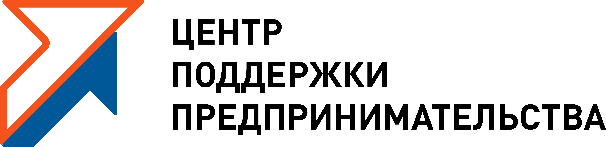 АНО «ЦПП города Нижнего Новгорода»Адрес: 603109, г. Н. Новгород,ул. Большая Покровская, д. 15 Раб. тел.: +7 (831) 416-40-44E-mail: cppnn@mail.ru Уважаемый предприниматель!АНО «ЦПП города Нижнего Новгорода» собрала для Вас подборку официальных ресурсов, где можно узнать об актуальных мерах поддержки, найти сотрудников, контрагентов и много полезной информации!Раздел «Подборка сервисов о мерах поддержки» будет периодически актуализироваться и пополняться новыми ссылками. Сервисы АНО «ЦПП г. нижнего Новгорода»Раздел ЦПП г.Н.Новгорода на сайте администрации городаВ разделе собраны меры поддержки и полезный контент для СМСП, самозанятых и физических лиц, планирующих начало собственного дела. Ссылка: https://xn--b1acdfjbh2acclca1a.xn--p1ai/Municipalitet/subordinate/1Сервисы Нижегородской области:ПОРТАЛ «МОЙ БИЗНЕС» НИЖЕГОРОДСКОЙ ОБЛАСТИНа портале можно найти информацию о мерах поддержки и мероприятиях Нижегородской области.Ссылка: https://xn--52-9kcqjffxnf3b.xn--p1ai/САЙТ МИКРОКРЕДИТНОЙ КОМПАНИИ ДЛЯ ПОДДЕРЖКИ ПРЕДПРИНИМАТЕЛЬСТВА НИЖЕГОРОДСКОЙ ОБЛАСТИ На электронной площадке доступна информация о льготных кредитных продуктах Нижегородской области.Ссылка: https://gosmfo52.ru/САЙТ КАДРОВОГО АГЕНТСТВА «ОКА»Создан по инициативе Глеба Никитина на базе корпоративного правительства округа. На электронной площадке открыта регистрация для работодателей и соискателей. Представлены меры кадровой поддержки для работодателей и соискателей.Ссылка: https://okakreml.ru/НИЖЕГОРОДСКАЯ ОБЛАСТЬ: ПЕРЕЧЕНЬ ВОСТРЕБОВАННОЙ ПРОДУКЦИИПредставлена информация о продукции, ранее закупаемой региональными предприятиями за рубежом, ввоз которой на данный момент ограничен или невозможен. На сайте доступен Перечень востребованной продукции (обновляется ежедневно); Можно включить новые позиции в перечень(скачать, заполнить и отправить таблицу) или сообщить о возможности поставки востребованной продукции.Ссылка: https://new-minprom.government-nnov.ru/presscenter/news/3878/ РЕГИОНАЛЬНЫЙ ЦЕНТР ПРОДВИЖЕНИЯ ОТЕЧЕСТВЕННОГО ПО-  объединяет  в одну систему it-компании промышленный, государственный   и социальный сектора, для осуществления цифровой трансформации-  развитие стартапов  - содействие в поисках источников финансирования;- проведение конкурсов по отбору наилучших решений бизнес и социальных проблем с использованием передовых цифровых технологий-  и др.Сайт на стадии наполнения.Ссылка: https://gorky.ai/team/САЙТ КРЕАТИВНЫХ ИНДУСТРИЙ НИЖНЕГО НОВГОРОДАРегиональная платформа, созданная в целях расширения мер государственной и частной поддержки творческих единиц. На сайте собраны:
1. Каталог брендов Нижнего Новгорода, объединяющий нижегородских дизайнеров и локальные бренды Нижнего Новгорода. Нижегородские бренды, имеющие собственное производство в Нижнем Новгороде, могут подать заявку.2. Команда креативных практик:здесь размещена информация о грантовой поддержке лучших проектов в сфере креативных индустрий.Ссылка: https://nn-creative.ru/ Другие полезные сервисы:СЕРВИС «МСП»МСП.РФ — официальный сайт государственной платформы поддержки . Онлайн-доступ к бесплатным сервисам для малого и среднего бизнеса в России.Ссылка:    https://мсп.рф РЕЕСТР ФЕДЕРАЛЬНЫХ СУБСИДИЙЗдесь собраны все субсидии и гранты, которые могут быть получены сейчас из федерального бюджета. Требуется регистрация на Госуслугах.Ссылка: https://promote.budget.gov.ru/public/minfin/activityСЕРВИС ПРАВИТЕЛЬСТВА РФЗдесь можно получить список конкретных мер, которые доступны именно Вам, ответив на несколько вопросов.Ссылка:http://government.ru/sanctions_measures/wizard/?person_type=business СЕРВИС «ПРОИЗВОДСТВЕННАЯ КООПЕРАЦИЯ И СБЫТ»Создан на базе Корпорации МСП. Состоит из двух частей: «Реестр производственных компаний» - бесплатная база проверенных производителей со всей России. Сейчас в реестре почти 9 тыс. компаний. «Витрина закупок малых глубин» по 223-ФЗ : это закупки у более чем 600 госкомпаний , объединенных с 6 площадок. Закупки до 500 тыс. рублей, которые можно заключать с заказчиком напрямую. Ссылка:    https://xn--l1agf.xn--p1ai/services/development/ СЕРВИС КОРПОРАЦИИ МСП  -  360 ГРАДУСОВ   - это функционально расширенный сервис «зеркальный реестр проверок». Корпорация МСП  прорабатывает обращения вместе с профильными ведомствами, включая Генпрокуратуру, Роспотребнадзор, МЧС России, Роструд и др.На сервисе нужно выбрать категорию, заполнить и отправить обращение. Заявитель получает ответ в течение 15 рабочих дней.Ссылка: https://corpmsp.ru/pres_slujba/zerkalnyy-reestr-proverok.phpСЕРВИС ИМПОРТОЗАМЕЩЕНИЯНовый онлайн-сервис, запущенный Минпромторгом России совместно с ЭТП ГПБ и Агентством по технологическому развитию на базе Государственной информационной системы промышленности, позволяющий проводить закупки импортозамещающих товаров отечественного производства, аналогов санкционной продукции и оригинальных товаров, произведённых в РФ. Есть разделы «поставщикам», «заказчикам», «санкционные товары», «импортозамещающая продукция».Ссылка: https://etpgpb.ru/portal/import-substitution/СДЕЛАЕМ В РОССИИ.РФПоможет бизнесу найти отечественных поставщиков на замену иностранным компаниям, ушедшим с российского рынка. Площадка связывает заказчиков и исполнителей. Заказчики размещают заявки, в которых описывают, какая продукция им требуется, а исполнители откликаются на заказы.  https://xn--80aeeebtatlvveja.xn--p1ai/ПОРТАЛ «МОЙ БИЗНЕС»               Есть раздел с антикризисными мерами для бизнеса, раздел «База знаний», газета «Мой бизнес», ежемесячные календари предпринимателя и др.Ссылка:  https://xn--90aifddrld7a.xn--p1ai/anticrisis Ссылка (Нижегородская область):  https://xn--52-9kcqjffxnf3b.xn--p1ai/КРАУД-ПЛАТФОРМА «СИЛЬНЫЕ ИДЕИ ДЛЯ НОВОГО ВРЕМЕНИ»Здесь каждый может предложить свою идею на благо России, получить оценку от экспертов, получить поддержку в реализации своей идеи.Ссылка:  https://ideas.roscongress.org/ОБЪЯСНЯЕМ.РФОфициальный интернет-ресурс для информирования о ситуации в России. Создан АНО «Национальные приоритеты». Есть раздел Вопрос-ответ, можно задавать вопросы в чат-бот.Ссылка:  https://xn--90aivcdt6dxbc.xn--p1ai/ПЛАТФОРМА "БИЗНЕС ВКОНТАКТЕ"Инструменты для поддержки малого и среднего бизнеса, среди них возможность создать свой интернет-магазин с оплатой через VK Pay. Из сообщества легко бесплатно создать собственный сайт с помощью специального конструктора и получить короткую ссылку вида vk.link.Ссылка: https://vk.com/bizКОРПОРАЦИЯ «ТУРИЗМ.РФ» Реализует комплексные инвестпроекты по развитию туристической инфраструктуры в российской федерации: можно предложить проект для софинансирования или подать заявку на сотрудничество.Ссылка: https://xn--g1abnnjg.xn--p1ai/ПЛАТФОРМА ПОДГОТОВКИ И ТРУДОУСТРОЙСТВА IT-СПЕЦИАЛИСТОВ    Информация об актуальных стажировках, вакансиях и обучении в IT-компаниях. Есть каталог компаний Нижегородской области. Платформа на стадии наполнения.Ссылка: https://hibrain.ru/РЕСУРС ФНС -мобилизация Помощь предпринимателю по налогообложению в период частичной мобилизации.Ссылка:  https://www.nalog.gov.ru/rn77/mobilization/РЕСУРС ФНС – выбор режима налогообложенияСервис автоматически подберет наиболее подходящий режим налогообложения, исходя из заданных параметров.Ссылка: https://www.nalog.gov.ru/rn77/service/mp/ Сайт Банка РоссииНа сайте доступна информация о финансировании малого и среднего бизнеса, а также об инструментах поддержки МСП.Ссылка:  https://cbr.ru/develop/msp/ 